LISTA E VENDIMEVE TE MARRURA NGA KRYETARI I KOMUNES SË PEJËS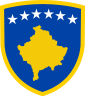 R E P U B L I K A     E    K O S O V Ë SR E P U B L I C    OF    K O S O V OR E P U B L I K A    K O S O V AKOMUNA E PEJËS    MUNICIPALITY OF PEJA     OPŠTINA   PEĆ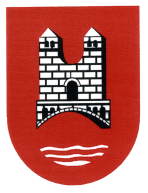 Nr                                      Titulli       Data    Protokolli1Vendimi për subvencionimin e organizatës ‘’SI CLUB PEJA’’01. Mars 2019.400/01-26976/20192Vendimi për ndihmë financiare.01. Mars.2019400-01-26985/20193Vendimi për subvencionimin e OJQ-së ‘’Duart Plotë Mëshirë”01. Mars.2019400-01-26970/20194Vendimi për lejimin e mjeteve dhe shpalljen e tenderit për riparimin e kulmit të shkollës dhe parketit në sallën sportive në shkollën ‘’Lidhja e Pejës’’ në fshatin Novosellë, pas fatkeqësisë natyrore (erërave) në muajin Shkurt 2019.01. Mars.2019400-01-26940/20195Vendimi për lejimin e mjeteve dhe shpalljen e tenderit për realizimin e projektit ‘’Ndërtimi i ndriçimit publik në rrugën “Bill Klinton’’06. Mars.2019400-01-29132/20196Vendim për lejimin e mjeteve për pagesën e shpenzimeve për projektin e realizuar, Shpallja e sportistit të vitit 2018.06. Mars.2019400-01-31626/20197 Vendimi për realizimin e projektit për ngritjen e 10 (dhjetë) serave më dimensione prej 1000m, projekte më bashkëfinancim Fermer-Komunë, për zhvillimin e Bujqësisë.07. Mars.2019400/01-30154/20198Vendimi për realizimin e projektit për ngritjen e 29 (pakove) të sistemeve të ujitjes pikë-pikë, për zhvillimin e Bujqësisë.07. Mars.2019400-01-30144/20199Vendimi për realizimin e projektit për ngritjen e 10 (dhjetë) ha të plantacionit arre, për zhvillimin e Bujqësisë.      07. Mars.2019400-01-30131/201910Vendimi për ndihmë financiare      07. Mars.2019400-01-31643/201911Vendimi për ndihmë financiare07. Mars.2019400-01-31610/201912Vendim për emërimin e komisionit për pranimin e pajisjeve më bashkëfinancim projekti USAID TEAM dhe Komuna e Pejës.      11. Mars.2019112-02/31974/201913Vendim për emërimin e komisionit komunal për shqyrtimin e ankesave të palëve të pa kënaqura rreth ndarjes së subvencioneve nga komisionet e DKRS-së.      11. Mars.2019112-02/32079/201914Vendimi për lejimin e mjeteve dhe shpalljen e tenderit për realizimin e projektit ‘’Blerja e instrumentit matës për nevojat e Drejtoratit për Kadastër dhe Gjeodezi në Pejë.      12. Mars.2019400-01-32381/201915Vendim për participim financiar në projektin e organizatës ‘’LDAK’’      12. Mars.2019400-01/33310/201916Vendim për përkrahje me mjete financiare dhe mbulimin e shpenzimeve biletat e udhëtimit Kosovë-IOWA dhe anasjelltas për mësimdhënësin dhe nxënësen.      13. Mars.2019400-01/33414/201917Vendim për lejimin e mjeteve dhe shpalljen e tenderit për blerjen dhe sharrimin e lëndëve djegëse (drunjëve) për ngrohje për Institucionet Arsimore të Komunës së Pejës.13. Mars.2019400-01-33408/201918Vendim për lejimin e mjeteve dhe shpalljen e tenderit për blerjen e kompleteve të shtretërve të çerdhes ‘’Pëllumbat e Paqes’’ në Pejë.      13. Mars.2019400-01-33423/201919Vendimi për lejimin e mjeteve për kompensim të 25% të pagës mesatare për Shërbyesit Civil të Komunës së Pejës pas çdo dhjet viteve.      13. Mars.2019400-01-34159/201920Vendimi për lejimin e mjeteve dhe shpalljen e tenderit për realizimin e projektit furnizim me material elektrik për Ndriçimin Publik në Komunën e Pejës.      13. Mars.2019400-01-34110/201921Vendimi për lejimin e mjeteve dhe shpalljen e tenderit për realizimin e projektit ‘’Sanimi i Rrëshqitjes së dheut, dhe mbushja mbas murit mbrojtës te Parku i Madh i Qytetit.      14. Mars.2019400-01-34096/201922Vendimi për lejimin e mjeteve dhe shpalljen e tenderit për realizimin e projektit ‘’Ndërtimi i Ndriçimit Publik në rrugën ‘’Eliot Engel’’ dhe ‘’Toni Bler’’      14. Mars.2019400-01-34120/201923Vendimi për lejimin e mjeteve dhe shpalljen e tenderit, për realizimin e projektit ‘’Hapja, Kubëzimi i shtegut prej ish zyrave të kompanisë Ambienti deri tek Ura e Gurit.      15. Mars.2019400-01-35256/201924Vendim për ndihmë financiare.       18. Mars.2019400-01-35681/201925Vendimi për lejimin e mjeteve dhe shpalljen e tenderit, për blerjen e invertorve më bateri.       18. Mars.2019400-01-36583/201926Vendimi për lejimin e mjeteve dhe shpalljen e tenderit, për realizimin e projektit ‘’Asfaltimi i rrugëve në fshatin Gorazhdevc-Komuna e Pejës.19. Mars.2019400-01-36561/201927Vendim për subvencionimin e Bibliotekës ‘’Azem Shkreli’’20.Mars.2019400-01-37198/201928Vendim për përkrahje me mjete financiare për OJQ-në ‘’Kosova Guitar Society’’20.Mars.2019400-01-37140/201929Vendim për përkrahje me mjete financiare për OJQ-në ‘’ANIBAR’’20.Mars.2019400-01-37184/201930Vendimi për lejimin e mjeteve financiare, për furnizim me kabull në Qendrën Rinore, nga rrjeti i Qytetit deri në objektin e Qendrës Rinore në lagjen Dardania në Pejë.20.Mars.2019400-01-37152/201931Vendimi për lejimin e mjeteve dhe shpalljen e tenderit, për rregullimin e sallës së muzikës në Qendrën Rinore Dardani’’20.Mars.2019400-01-38555/201932Vendimi për lejimin e mjeteve dhe shpalljen e tenderit, për realizimin e projektit rregullimi i qendrës së Qytetit, ndërtimi i sheshit ‘’Nëna Terezë’’ në Pejë.20.Mars.2019400-01-38014/201933Vendim për subvencionimin e ‘’Qendrës Rinore Peja’’20.Mars.2019400-01-39588/201934Vendim për subvencionimin e Teatrit ‘’Istref Begolli’’20.Mars.2019400-01-39628/201935Vendim për subvencionimin e Qendrës Kulturore të Fëmijëve në Pejë.20.Mars.2019400-01-39734/201936Vendim për lejimin e mjeteve dhe shpalljen e tenderit për vazhdimin e punimeve –faza e II-të e ndërtimit të shkollës së Artit.21.Mars.2019400-01-38022/201937Vendim për përkrahje me mjete financiare për klubin e futbollit ‘’Behari’’21.Mars.2019400-01-39783/201938Vendim për përkrahje me mjete financiare për klubin e xhudos ‘’IPPON’’21.Mars.2019400-01-39770/201939Vendim për përkrahje me mjete financiare për klubin e futbollit ‘’Lugu i Baranit’’21.Mars.2019400-01-39605/201940Vendim për përkrahje me mjete financiare për klubin e futbollit ‘’Dardania’’ nga Peja.21.Mars.2019400-01-39755/201941Vendim për përkrahje me mjete financiare për klubin e Pingpongut ‘’Maestro’’21.Mars.2019400-01-39748/201942Vendim për përkrahje me mjete financiare për shoqatën rome nga Peja, për manifestimin e ditës ndërkombëtare të komunitetit romë.21.Mars.2019400-01-40901/201943Vendim për lejimin e mjeteve dhe shpalljen e tenderit për ndërtimin e kanalit atmosferik në lagjen ‘’2 Korriku’’ dhe ‘’Asllan Qeshma’’ segmenti 1L=320m dhe segmenti 2L=400m në Komunën e Pejës.25.Mars.2019400-01-39917/201944Vendim për ndihmë monetare prej një page mesatare, për nëpunësin civil në Komunën e Pejës me rastin e vdekjes së babait.26.Mars.2019400-01-40710/201945Vendim për mbulimin e shpenzimeve të transportit (biletave) për udhëtim në Bursa të Turqisë.26.Mars.2019400-01/40353/201946Vendimi për lejimin e mjeteve dhe shpalljen e tenderit, për realizimin e projektit ‘’Promovimi i zhvillimit të turizmit në Komunën e Pejës për vitin 2019.26.Mars.2019400-01/40338/201947Vendim për mbulimin e shpenzimeve të transportit me derivate të naftës (10 litra) në relacionin Prishtinë-Pejë-Prishtinë të regjisores nga Prishtina.26.Mars.2019400-01-40910/201948Vendim për lejimin e mjeteve dhe shpalljen e tenderit, për realizimin e projektit ‘’ Ndërtimi i murit rrethues të xhamisë dhe trotuareve në rrugën ‘’Emrush Miftari’’, ‘’Adem Bajri’’, sanimi i rrugës ‘’28 Nëntori’’, Ndërtimi i mureve rrethuese për kufizimin e varrezave si dhe renovimi i lapidarit në fshatin Qyshk.27.Mars.2019400-01-40963/201949Vendim për subvencionimin e Shoqatës Rajonale të Shkrimtarëve ‘’TEUTA’’ nga Peja.27.Mars.2019400-01-42058/201950Vendim për subvencionimin e ‘’AFA Rugova’’27.Mars.2019400-01-42034/201951Vendim për subvencionimin e Muzeut të Pejës 27.Mars.2019400-01-42044/201952Vendim për subvencionimin e OJQ-së ‘’Martin Dreshaj’’27.Mars.2019400-01-42052/201953Vendim për subvencionimin e institucionit ‘’Local Democracy Agency of Kosovo’’27.Mars.2019400-01-42054/201954Vendim për subvencionimin e institucionit ‘’ Era Grup’’27.Mars.2019400-01-42055/201955Vendim për subvencionimin e asociacionit BOKUD Djerdan27.Mars.2019400-01-42060/201956Vendim për subvencionimin e Shoqatës së Gazetarëve në Pejë.27.Mars.2019400-01-42063/201957Vendim për subvencionimin e ‘’Galerisë së Arteve ‘Peja”27.Mars.2019400-01/42085/201958Vendim për subvencionimin e korit ‘’Siperantum Choir’’27.Mars.2019400-01-42092/201959Vendim për subvencionimin e ‘Shoqatës së Krijuesve Letrarë’27.Mars.2019400-01/42103/201960Vendim për subvencionimin e Qendra Kulturore Peja’’27.Mars.2019400-01/42112/201961Vendim për subvencionimin e institucionit ‘’Forumi për Integrim dhe Zhvillim’’27.Mars.2019400-01/42118/201962Vendim për subvencionimin e OJQ-së ‘’Kori i Grave’’27.Mars.2019400-01/42018/201963Vendim për ndihmë financiare.28.Mars.2019400-01/42024/201964Vendim për ndihmë financiare.28.Mars.2019400-01/42020/201965Vendim për ndihmë financiare.28.Mars.2019400-01/42011/201966Vendim për përkrahje me mjete financiare për klubin e futsallit F.C ,,Peja’’28.Mars.2019400-01/43842/201967Vendim për përkrahje me mjete financiare për klubin e karatesë ,,Peja”28.Mars.2019400-01/43872/201968Vendim për përkrahje me mjete financiare për klubin e shigjetarisë ,,Toksark Siperantum’’28.Mars.2019400-01/43851/201969Vendim për përkrahje me mjete financiare për klubin e karatesë ,,IPPON’’28.Mars.2019400-01/43865/201970Vendim për përkrahje me mjete financiare për klubin e peshkimit ,,TROFTA’’28.Mars.2019400-01/43628/201971Vendim për përkrahje me mjete financiare për klubin e hendbollit ,,BESA FAMGAS’’28.Mars.2019400-01/43386/201972Vendim për përkrahje me mjete financiare për klubin e basketbollit ,,Penza’’28.Mars.2019400-01/43573/201973Vendim për përkrahje me mjete financiare për klubin e volejbollit ,,PEJA’’28.Mars.2019400-01/43745/201974Vendim për përkrahje me mjete financiare për klubin e basketbollit ,,BOREA’’28.Mars.2019400-01-43756/201975Vendim për përkrahje me mjete financiare për aeroklubin ,,PEJA’’28.Mars.2019400-01-43770/201976Vendim për përkrahje me mjete financiare për klubin e tenisit ,,Peja’’  28.Mars.2019400-01-43795/201977Vendim për përkrahje me mjete financiare për klubin e skitaris ,,RUSOLIA’’28.Mars.2019400-01-43804/201978Vendim për përkrahje me mjete financiare për klubin e karatesë ,,ARENA’’28.Mars.2019400-01-43821/201979Vendim për përkrahje me mjete financiare për klubin e xhudos ,,Peja’’28.Mars.2019400-01-43837/201980Vendim për përkrahje me mjete financiare për klubin e Bejsbollit&Softbollit ,,The Peja Mustangs’’28.Mars.2019400-01-43622/201981Vendim për përkrahje me mjete financiare për klubin e atletikës ,,ENVERNELE’’28.Mars.2019400-01-43604/201982Vendim për përkrahje me mjete financiare për klubin e shahut ,,PEJA’’28.Mars.2019400-01-43543/201983Vendim për përkrahje me mjete financiare për klubin e boksit ,,BESA’’28.Mars.2019400-01-43537/201984Vendim për përkrahje me mjete financiare për klubin e skitaris ,,ALPI’’28.Mars.2019400-01-43438/201985Vendim për përkrahje me mjete financiare për auto klubin ,,PEJA Visari’’28.Mars.2019400-01-43423/201986Vendim për përkrahje me mjete financiare për klubin e xhudos ,,Vëllazërit Mema’’28.Mars.2019400-01-43648/201987Vendim për përkrahje me mjete financiare për klubin e skitaris ,,PEJA’’28.Mars.2019400-01-43548/2019